Prawa i obowiązki przedszkolakaSłuchanie opowiadania M. Strękowskiej-Zaremby Obowiązki.Ada ze swoją grupą z przedszkola była już w parku i przyniosła do domu pęk liści. Olek i jego grupa mieli tam pójść następnego dnia. Gdy rano dzieci przyszły do przedszkola, okazało się jednak, że Marta przyniosła torbę kasztanów, żołędzi i patyczków. Wszystko w sam raz do zabawy w grupie.– Co teraz? – głośno zastanawiała się pani. – Idziemy do parku czy robimy kasztanowe stworki? Jedno i drugie było bardzo kuszące.– Sami mamy zdecydować? – spytał Franek.– Oczywiście, macie prawo do wyboru zabawy – pani powiedziała to tak poważnym głosem, że z pewnością nie żartowała. – Do czego jeszcze mamy prawo? – zainteresował się Olek.– Do nauki, wypoczynku, opieki, bezpieczeństwa, szacunku – pani wymieniła bardzo długą listę praw przedszkolaka.– I do obiadu! – dodał Mirek, który zawsze pierwszy czuł głód.Rozbawił całą grupę. Kiedy się już wszyscy wyśmiali, skorzystali z prawa do wyboru zabawy i zamiast iść do parku, wzięli się do tworzenia ogrodu zoologicznego z kasztanów i żołędzi. Wkrótce na stolikach stanęły kasztanowe hipopotamy, żubry i bawoły, a obok nich żołędziowe zebry, lisy i zające. – Pochwali nas pani? Mamy prawo do pochwały, prawda? – dopytywał się Olek.– Oczywiście. Spisaliście się na medal! – To teraz idziemy na obiad – przypomniał wygłodniały Mirek.Pani pokręciła głową. – Teraz przyszła pora na obowiązki. Trzeba posprzątać. Widzicie, jak wygląda sala? Rzeczywiście, na podłodze leżało mnóstwo śmieci: połamane patyczki, popękane czapeczki żołędzi i rozdeptane kasztany.Marta i Piotrek westchnęli, Franek podrapał się za uchem, a Mirek aż jęknął.– Możemy zrezygnować z tych obowiązków? – spytał Olek z nadzieją. A wy jak myślicie?Rozmowa na temat opowiadania. Dzieci odpowiadają na pytania rodzica: Jaki problem miały dzieci? Jak go rozwiązały? O jakich prawach mówiła pani? Jakie jeszcze inne prawa mają dzieci? Co to są obowiązki? Jak dzieci zareagowały na przypomnienie im o konieczności posprzątania sali? Co czujecie, gdy ktoś wam przypomina o konieczności wykonania swoich obowiązków? Czy dzieci mogły zrezygnować z wypełnienia tych obowiązków.Zabawa ruchowa Przedszkolne życie.Dzieci poruszają się po pokoju w rytmie wesołej piosenki. Podczas przerwy w muzyce naśladują ruchem wymienione czynności, np.: sprzątanie klocków, wycieranie kurzu, podlewanie kwiatów, granie w piłkę, rysowanie na kartonie, czytanie książki.Zgadnij, jaki to obowiązek – zagadki obrazkowe.Potrzebne będą uproszczone obrazki przedstawiające obowiązki dzieci. Dziecko losuje obrazek, następnie naśladuje wykonywanie obowiązku, rodzic stara się odgadnąć. 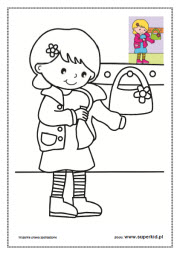 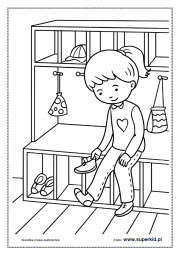 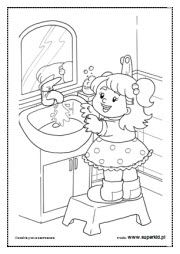 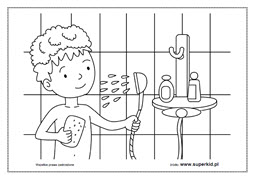 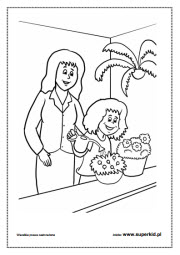 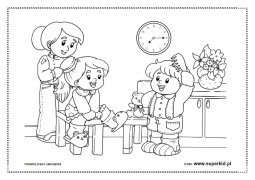 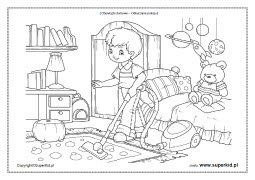 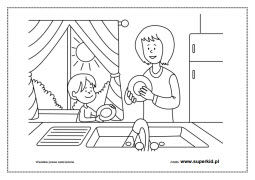 DLA CHĘTNYCH!!!https://www.youtube.com/watch?v=zwS_J432SkcPrawa dzieci https://www.youtube.com/watch?v=obCuMxrvLpA„Domowe obowiązki „ krótki wierszyk dla dzieciKarta pracy, cz. 2, nr 35 (DLA PIĘCIOLATKÓW)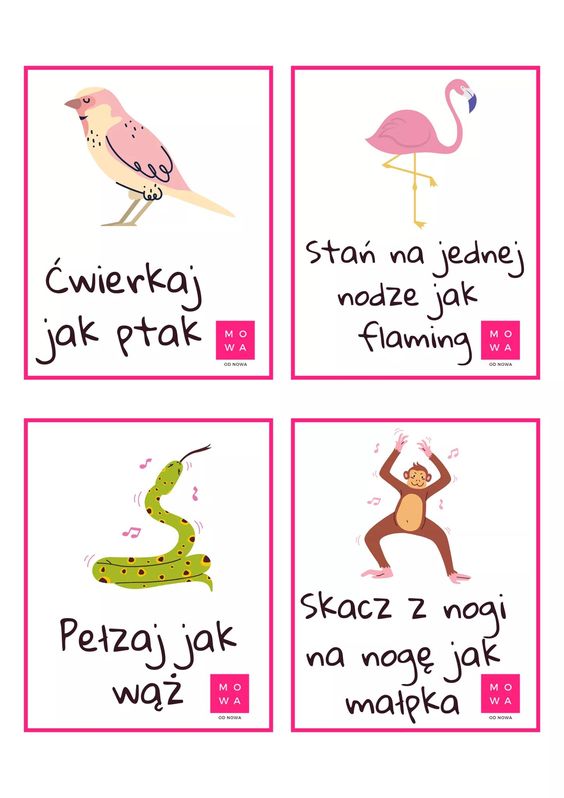 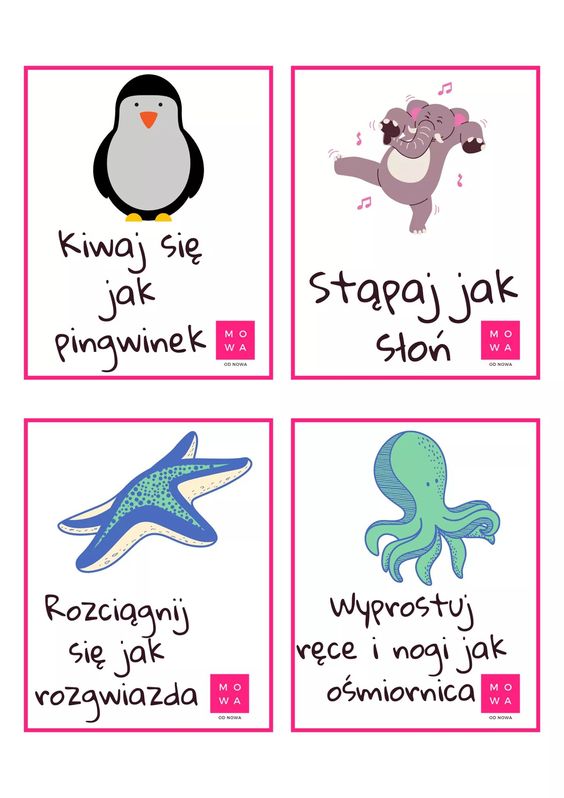 